OPERATOR GAZOCIĄGÓW PRZESYŁOWYCH GAZ-SYSTEM S.A.  	ZAPRASZA NA	KONSULATACJE SPOŁECZNE W ZWIĄZKU Z PROJEKTOWANIEMGAZOCIĄGU SKOCZÓW – KOMOROWICE – OŚWIĘCIM Etap V „Skoczów Pogórze – Wapienica” HARMONOGRAM PRACY PUNKTU KONSULTACYJNEGO:Konsultacje będą miały charakter indywidualnych spotkań z mieszkańcami, bez konieczności wcześniejszej rejestracji.Udział w konsultacjach oznacza akceptację „Regulaminu konsultacji i informacji RODO Operatora Gazociągów Przesyłowych GAZ-SYSTEM S.A. dla osób uczestniczących w Konsultacjach społecznych w związku z realizacją projektu budowy gazociągu Skoczów – Komorowice – Oświęcim”, który stanowi integralną część niniejszego zaproszenia. Cel konsultacji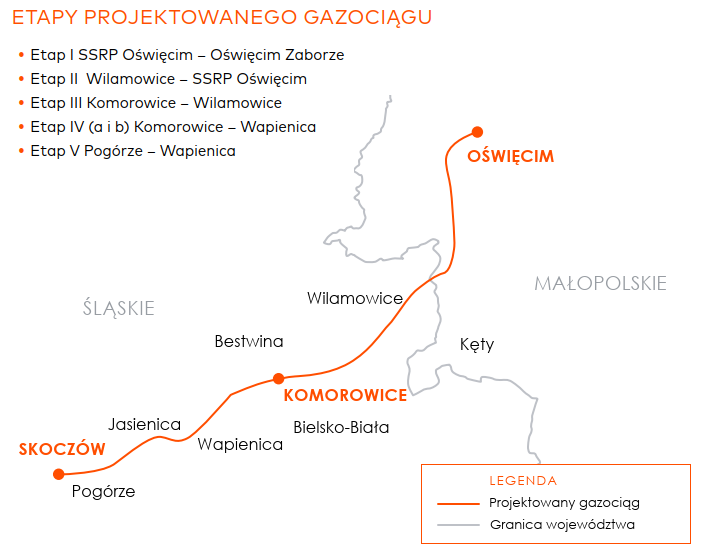 Przekazanie informacji na temat etapu V projektowanego gazociągu wysokiego ciśnienia relacji Skoczów – Komorowice – Oświęcim. Zakres przekazywanych informacji:prezentacja trasy, zakresu i harmonogramu projektu, informacje na temat podstaw prawnych realizacji inwestycji, procedury wypłaty odszkodowań.Opis inwestycji	GAZ-SYSTEM planuje budowę kluczowego gazociągu wysokiego ciśnienia relacji Skoczów – Komorowice – Oświęcim o łącznej długości około 53 km i średnicy 500 mm. Projekt gazociągu został podzielony na etapy. Etap I jest w budowie, pozostałe etapy są projektowane.Efektem realizacji inwestycji będzie bezpieczna i nowoczesna  infrastruktura przesyłowa gazu ziemnego, która umożliwi zwiększony i stabilny przesył gazu do obecnych i przyszłych odbiorców.Uczestnicy spotkaniaKonsultacje są dedykowane wszystkim interesariuszom inwestycji. Konsultacje będą prowadzone indywidualnie w terminie i lokalizacji wskazanej w harmonogramie. Uczestnicy będą obsługiwani według kolejności przybycia na spotkanie. Regulamin konsultacji i informacja RODO Operatora Gazociągów Przesyłowych GAZ-SYSTEM S.A.dla osób uczestniczących w spotkaniach konsultacyjnychw związku z realizacją projektu budowy gazociągu Skoczów – Komorowice – OświęcimGłównym celem organizacji spotkań konsultacyjnych jest przekazanie informacji na temat etapu V projektowanego gazociągu wysokiego Skoczów – Komorowice – Oświęcim oraz zebranie uwag i wniosków dotyczących inwestycji.Konsultacje nie są utrwalane poprzez zapis wideo i dźwięku. Organizator nie wyraża zgody na utrwalanie spotkania w formie wideo i nagrania dźwiękowego.  Udział w wydarzeniu oznacza akceptację przez Uczestnika postanowień niniejszego Regulaminu.Uczestnicy biorą udział w konsultacjach dobrowolnie w miejscu i terminie wskazanym w harmonogramie konsultacji. Przed rozpoczęciem konsultacji każdy uczestnik zobowiązany jest do wpisania się na listę obecności poprzez podanie imienia i nazwiska, telefonu kontaktowego lub adresu e-mail, zamieszkiwanej gminy. Uczestnicy konsultacji będą obsługiwani według kolejności przybycia na spotkanie.Przetwarzanie danych osobowych jest niezbędne do wykonania zadania realizowanego w interesie publicznym oraz w interesie Administratora danych, co stanowi art. 6 ust. 1 pkt e i f Rozporządzeniem Parlamentu Europejskiego i Rady (UE) 2016/679 z dnia 27 kwietnia 2016 roku w sprawie ochrony osób fizycznych w związku z przetwarzaniem danych osobowych i w sprawie swobodnego przepływu takich danych oraz uchylenia dyrektywy 95/46 (ogólne rozporządzenie o ochronie danych – RODO w związku z informowaniem i promowaniem inwestycji o charakterze publicznym.Dane osobowe obejmujące imię i nazwisko, nr telefonu lub e-mail, zamieszkiwaną gminę będą przetwarzane w okresie związanym z przygotowaniem i realizacją konsultacji jak również przez czas trwania inwestycji i okres niezbędny do przechowywania danych dla celów archiwalnych.Nie przekazujemy danych do państw trzecich lub organizacji międzynarodowych.Nie podejmujemy zautomatyzowanych decyzji, w tym nie profilujemy Pani/Pana w oparciu o dane osobowe.W związku z realizacją celu przetwarzania dane osobowe są przetwarzane przez:naszych pracowników lub współpracowników,naszych dostawców usług IT. Ponadto  odbiorcami danych mogą być następujące podmioty:członkowie organów GAZ-SYSTEM,podmioty upoważnione na podstawie obowiązujących przepisów prawa (w szczególności sądy, organy państwowe, instytucje),podmioty świadczące na rzecz GAZ-SYSTEM usługi w oparciu o zawarte umowy, w szczególności podmioty świadczące na rzecz GAZ-SYSTEM usługi projektowe, nadzoru, budowlane, informatyczne oraz nowych technologii, niszczenia i archiwizacji dokumentów.Ma Pani/Pan prawo do:dostępu do danych osobowych, czyli uprawnienie do pozyskania informacji, jakie dane, w jaki sposób 
i w jakim celu przetwarzamy,sprostowania, czyli żądania uaktualnienia danych, jeśli okazałoby się, że zostały zebrane nieprawidłowe dane albo nie są już one aktualne,usunięcia danych osobowych, czyli żądania usunięcia wszystkich lub części danych osobowych. 
W przypadku zasadności wniosku dokonamy niezwłocznego usunięcia danych,ograniczenia przetwarzania, czyli żądania ograniczenie przetwarzania danych do ich przechowywania. Uchylenie ograniczenia przetwarzania może odbyć się po ustaniu przesłanek uzasadniających ograniczenie przetwarzania,sprzeciwu wobec przetwarzania, czyli zaprzestania przetwarzania danych osobowych w celu wskazanym wyżej, jeśli Pani/Pana  zdaniem naruszamy Pani/Pana  prawa w związku z przetwarzaniem podanych danych, wniesienia skargi na nas do Prezesa Urzędu Ochrony Danych Osobowych, jeżeli uważa Pan/Pani, 
że przetwarzanie jego danych osobowych narusza przepisy prawa.Niniejszy Regulamin wchodzi w życie z dniem jego udostępnienia. Akceptacja  niniejszego Regulaminu stanowi warunek uczestnictwa w Spotkaniu  i obowiązuje wszystkich Uczestników.Administratorem Pana/Pani danych osobowych będzie Operator Gazociągów Przesyłowych GAZ-SYSTEM S.A. 
z siedzibą w Warszawie ul. Mszczonowska 4, 02-337 Warszawa. Swoje prawa może Pan/Pani zrealizować (lub uzyskać więcej informacji) komunikując się z nami pod wskazanym adresem lub poprzez rodo@gaz-system.plTerminMiejsce konsultacjiZakres terytorialny Zakres terytorialny TerminMiejsce konsultacjiGminaObręb31 MAJA 2023 r.godz. 10:00 – 15:00Urząd Gminy Jasienica43-385 Jasienica, Jasienica 159sala GOKSkoczów Pogórze31 MAJA 2023 r.godz. 10:00 – 15:00Urząd Gminy Jasienica43-385 Jasienica, Jasienica 159sala GOKJasienicaGrodziec, Bielowicko, Świętoszówka, Jasienica, Międzyrzecze Górne31 MAJA 2023 r.godz. 10:00 – 15:00Urząd Gminy Jasienica43-385 Jasienica, Jasienica 159sala GOKBielsko - BiałaMiędzyrzecze Górne, Wapienica, Stare Bielsko